Промежуточная аттестация по алгебре за 2 полугодие 7 классаСпецификация работыДиагностика направленна на выявления умений полученных в результате изучения школьного предмета «Алгебра» в первом полугодии. Диагностика включает 20 заданий. Общее время, необходимое для выполнения заданий составляет 45 минут.Каждое правильно выполненное задание 1-15 оценивается в 1 балл, задания 15-20 оцениваются в 2 балла.Все задания являются заданиями закрытого типа с одним правильным ответом. Максимальный балл за работу – 25.Оценивание заданий проходит в соответствии с критериями, содержащимися в таблице. В таблице показаны проверяемые умения, уровень сложности (Б или П), номер задания, отводимое усредненное время на его решения обучающимся, а также типы предоставляемых заданий и баллы за задание при правильном его решении.Кодификатор планируемых предметных результатов по алгебре 1.Элементы теории множеств и математической логикиОперировать на базовом уровне понятиями: множество, элемент множества, подмножество, принадлежность;задавать множества перечислением их элементов;находить пересечение, объединение, подмножество в простейших ситуациях;оперировать на базовом уровне понятиями: определение, аксиома, теорема, доказательство;приводить примеры и контрпримеры для подтверждения своих высказываний.использовать графическое представление множеств для описания реальных процессов и явлений, при решении задач других учебных предметов.2. ЧислаОперировать на базовом уровне понятиями: натуральное число, целое число, обыкновенная дробь, десятичная дробь, смешанная дробь, рациональное число, арифметический квадратный корень;использовать свойства чисел и правила действий при выполнении вычислений;использовать признаки делимости на 2, 5, 3, 9, 10 при выполнении вычислений и решении несложных задач;выполнять округление рациональных чисел в соответствии с правилами;оценивать значение квадратного корня из положительного целого числа; распознавать рациональные и иррациональные числа;сравнивать числа.оценивать результаты вычислений при решении практических задач;выполнять сравнение чисел в реальных ситуациях;составлять числовые выражения при решении практических задач и задач из других учебных предметов.3. Тождественные преобразованияВыполнять несложные преобразования для вычисления значений числовых выражений, содержащих степени с натуральным показателем, степени с целым отрицательным показателем;выполнять несложные преобразования целых выражений: раскрывать скобки, приводить подобные слагаемые;использовать формулы сокращенного умножения (квадрат суммы, квадрат разности, разность квадратов) для упрощения вычислений значений выражений;выполнять несложные преобразования дробно-линейных выражений и выражений с квадратными корнями.понимать смысл записи числа в стандартном виде; оперировать на базовом уровне понятием «стандартная запись числа».4. Уравнения и неравенстваОперировать на базовом уровне понятиями: равенство, числовое равенство, уравнение, корень уравнения, решение уравнения, числовое неравенство, неравенство, решение неравенства;проверять справедливость числовых равенств и неравенств;решать линейные неравенства и несложные неравенства, сводящиеся к линейным;решать системы несложных линейных уравнений, неравенств;проверять, является ли данное число решением уравнения (неравенства);решать квадратные уравнения по формуле корней квадратного уравнения;изображать решения неравенств и их систем на числовой прямой.составлять и решать линейные уравнения при решении задач, возникающих в других учебных предметах.5. ФункцииНаходить значение функции по заданному значению аргумента; находить значение аргумента по заданному значению функции в несложных ситуациях;определять положение точки по ее координатам, координаты точки по ее положению на координатной плоскости;по графику находить область определения, множество значений, нули функции, промежутки знакопостоянства, промежутки возрастания и убывания, наибольшее и наименьшее значения функции;строить график линейной функции;проверять, является ли данный график графиком заданной функции (линейной, квадратичной, обратной пропорциональности);определять приближенные значения координат точки пересечения графиков функций;оперировать на базовом уровне понятиями: последовательность, арифметическая прогрессия, геометрическая прогрессия;решать задачи на прогрессии, в которых ответ может быть получен непосредственным подсчетом без применения формул.использовать графики реальных процессов и зависимостей для определения их свойств (наибольшие и наименьшие значения, промежутки возрастания и убывания, области положительных и отрицательных значений и т.п.);использовать свойства линейной функции и ее график при решении задач из других учебных предметов.6. Статистика и теория вероятностей Иметь представление о статистических характеристиках, вероятности случайного события, комбинаторных задачах;решать простейшие комбинаторные задачи методом прямого и организованного перебора;представлять данные в виде таблиц, диаграмм, графиков;читать информацию, представленную в виде таблицы, диаграммы, графика;определять основные статистические характеристики числовых наборов;оценивать вероятность события в простейших случаях;иметь представление о роли закона больших чисел в массовых явлениях.оценивать количество возможных вариантов методом перебора;иметь представление о роли практически достоверных и маловероятных событий;сравнивать основные статистические характеристики, полученные в процессе решения прикладной задачи, изучения реального явления; оценивать вероятность реальных событий и явлений в несложных ситуациях.7. Текстовые задачиРешать несложные сюжетные задачи разных типов на все арифметические действия;строить модель условия задачи (в виде таблицы, схемы, рисунка или уравнения), в которой даны значения двух из трех взаимосвязанных величин, с целью поиска решения задачи;осуществлять способ поиска решения задачи, в котором рассуждение строится от условия к требованию или от требования к условию;составлять план решения задачи; выделять этапы решения задачи;интерпретировать вычислительные результаты в задаче, исследовать полученное решение задачи;знать различие скоростей объекта в стоячей воде, против течения и по течению реки;решать задачи на нахождение части числа и числа по его части;решать задачи разных типов (на работу, на покупки, на движение), связывающих три величины, выделять эти величины и отношения между ними;находить процент от числа, число по проценту от него, находить процентное снижение или процентное повышение величины;решать несложные логические задачи методом рассуждений.выдвигать гипотезы о возможных предельных значениях искомых в задаче величин (делать прикидку).8. История математики8.1. Описывать отдельные выдающиеся результаты, полученные в ходе развития математики как науки;8.2. знать примеры математических открытий и их авторов, в связи с отечественной и всемирной историей;8.3. понимать роль математики в развитии России.9. Методы математики Выбирать подходящий изученный метод для решения изученных типов математических задач;Приводить примеры математических закономерностей в окружающей действительности и произведениях искусства.Контрольно-измерительные материалыНомер заданияУровень сложностиТип заданияПроверяемые уменияВремя выполнения, минБалл за заданиеБЗакрытая форма задания с одним правильным ответом.2.1,2.221БЗакрытая форма задания с одним правильным ответом.4.1, 4.2,11БЗакрытая форма задания с одним правильным ответом.3.221БЗакрытая форма задания с одним правильным ответом.3.141БЗакрытая форма задания с одним правильным ответом.2.1,2.211БЗакрытая форма задания с одним правильным ответом.3.1, 3.411БЗакрытая форма задания с одним правильным ответом.3.221БЗакрытая форма задания с одним правильным ответом.4.1, 4.221БЗакрытая форма задания с одним правильным ответом.3.1, 3.2, 3.321БЗакрытая форма задания с одним правильным ответом.3.321БЗакрытая форма задания с одним правильным ответом.3.121БЗакрытая форма задания с одним правильным ответом.3.3, 4.1, 4.221БЗакрытая форма задания с одним правильным ответом.3.111БЗакрытая форма задания с одним правильным ответом.3.3, 3.221БЗакрытая форма задания с одним правильным ответом.3.2,3.3, 4.1, 4.221ПЗакрытая форма задания с одним правильным ответом.3.2, 3.432ПЗакрытая форма задания с одним правильным ответом.3.2, 3.3, 4.1, 4.242ПЗакрытая форма задания с одним правильным ответом.2.8,2.10, 4.1, 4.2, 7.3, 7.4, 7.5, 7.732ПЗакрытая форма задания с одним правильным ответом.3.1, 3.2, 3.342ПЗакрытая форма задания с одним правильным ответом.3.3421.    1.Сократить дробь: 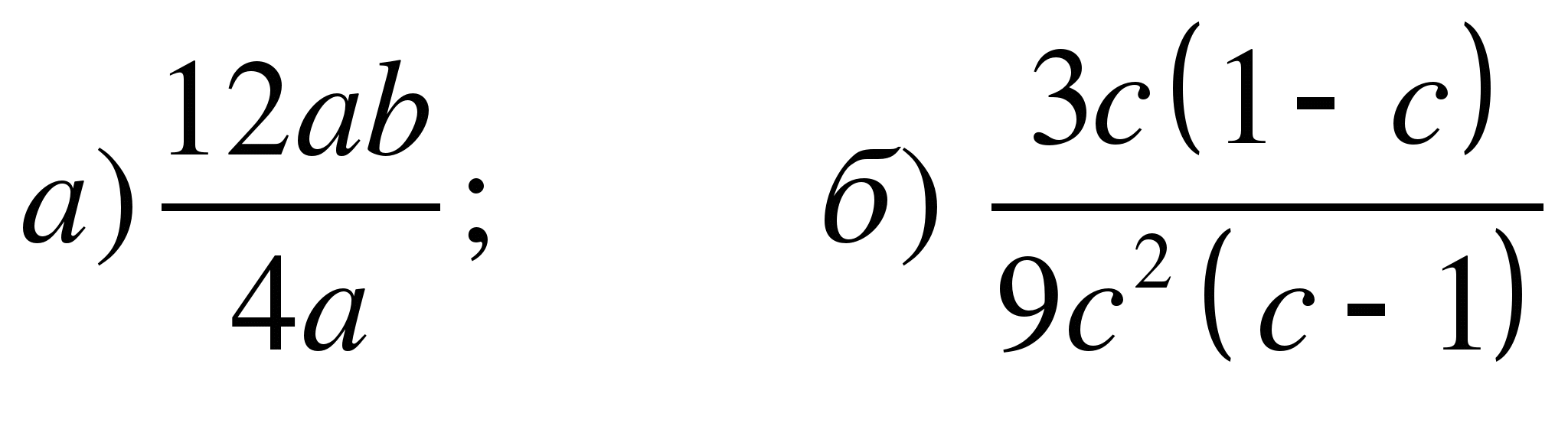 Критерий достижения планируемого результата: дан верный ответ.2. Решить уравнение: (5х-1)(6-х)х=0Критерий достижения планируемого результата: дан верный ответ.3. Сократить дробь:а) б) в) г) 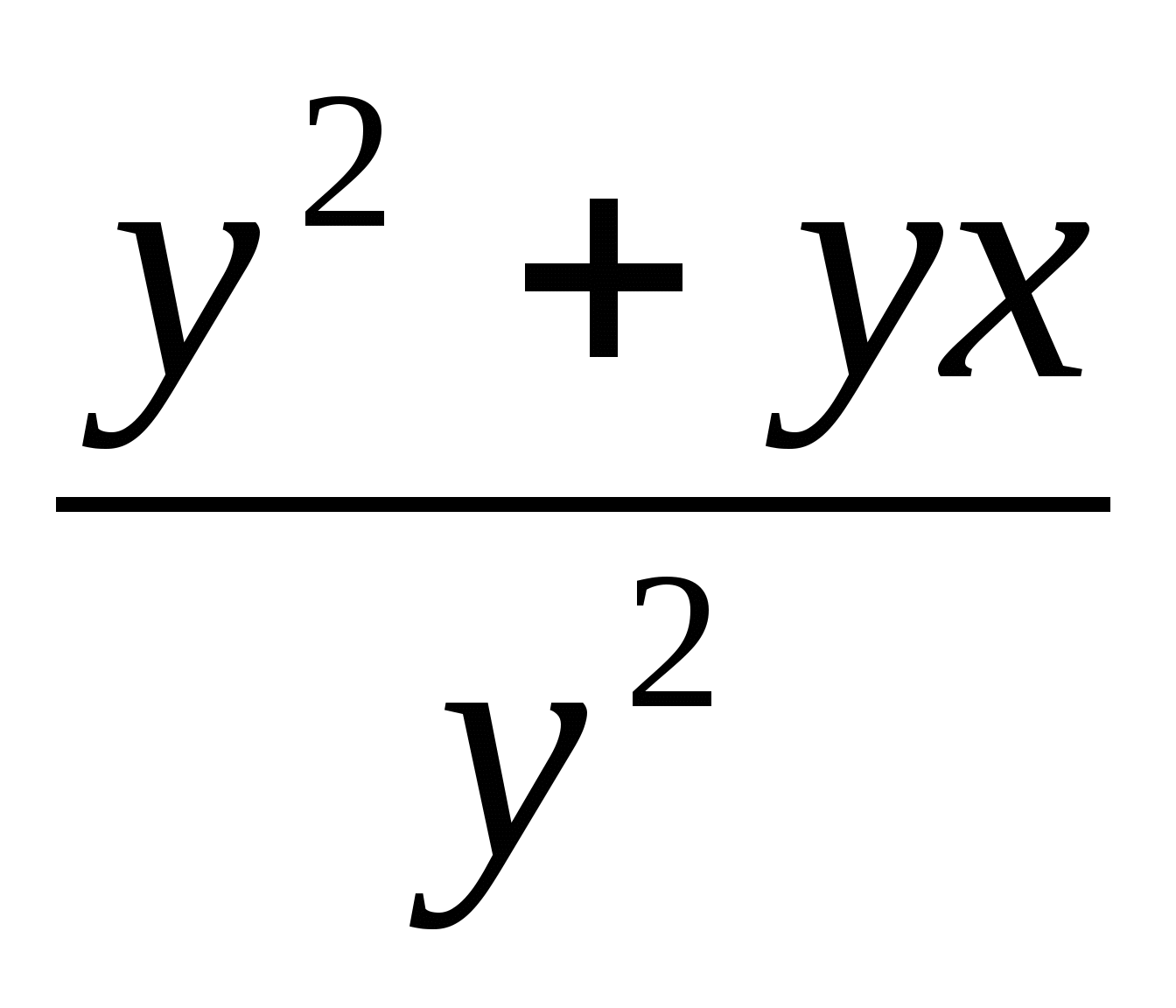 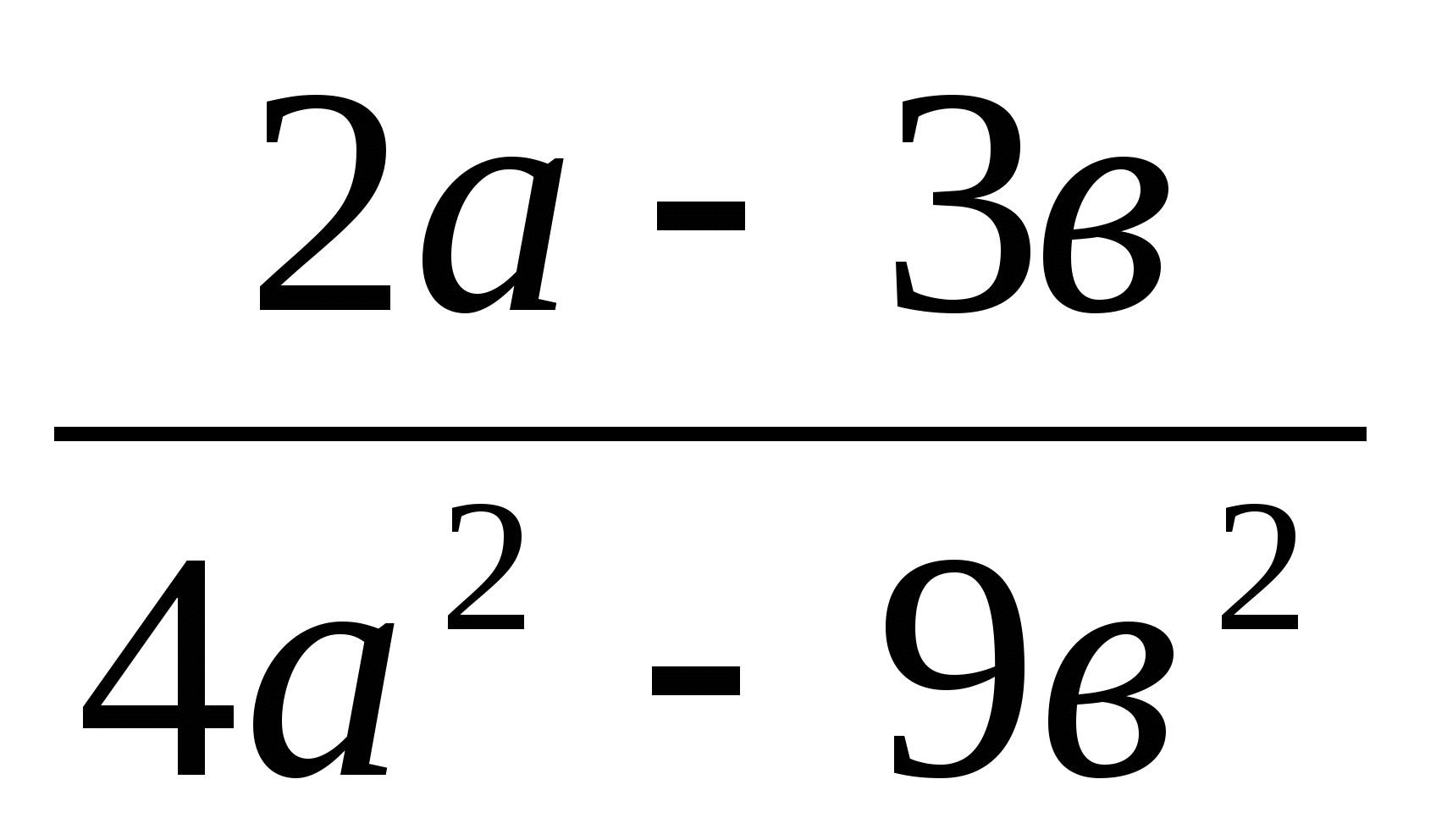 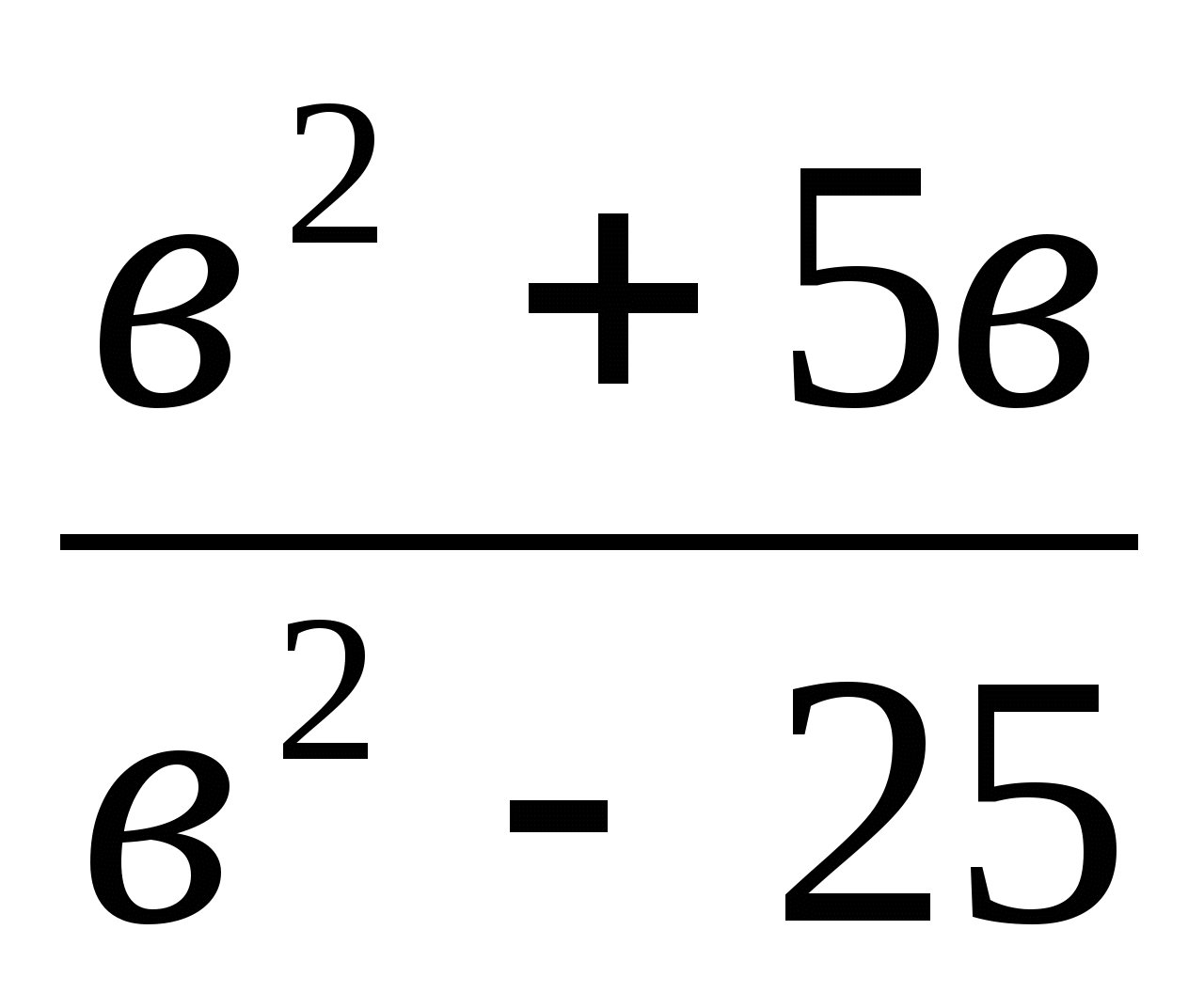 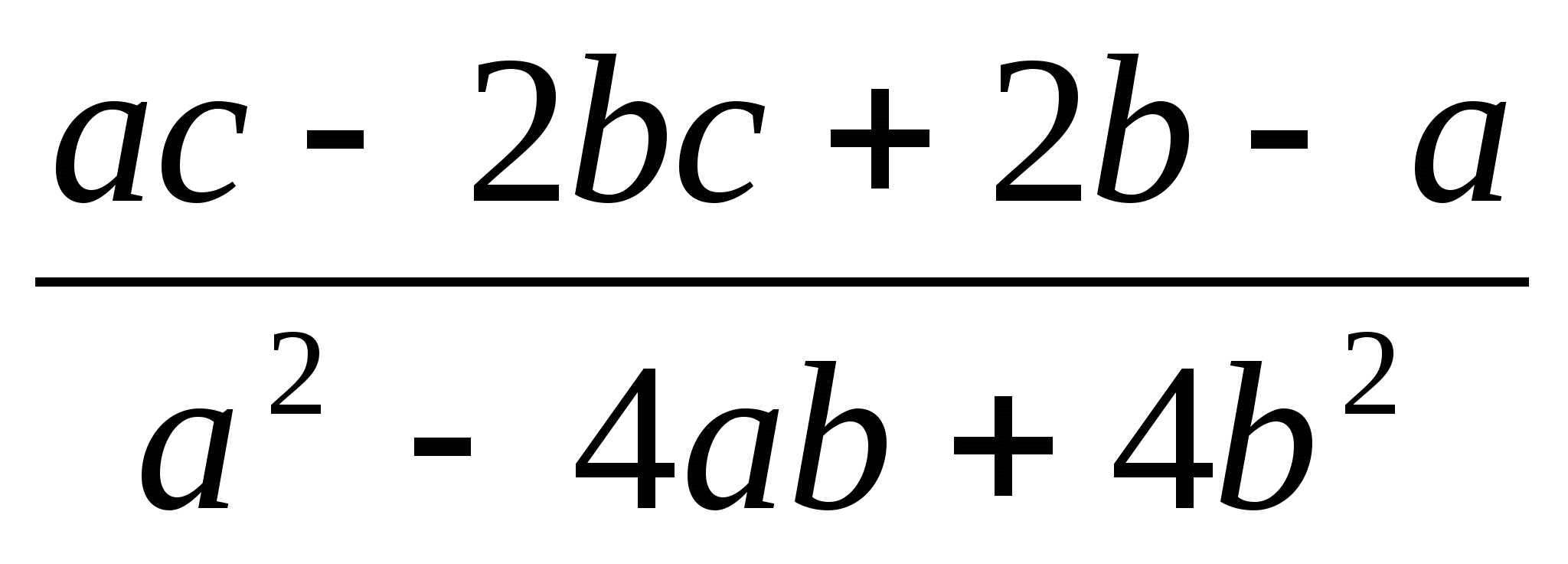 Критерий достижения планируемого результата: дан верный ответ.Найдите значение выражения:  при х=3002Критерий достижения планируемого результата: дан верный ответ.5. Упростите  выражение    и найдите значение выражения при  Критерий достижения планируемого результата: дан верный ответ.6. Упростите:Критерий достижения планируемого результата: дан верный ответ.7. Выполните действия: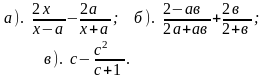 Критерий достижения планируемого результата: дан верный ответ.8. Функция задана формулой у = 6х + 19. Определите:а) значение у, если х = 0,5;б) значение х, при котором у = 1;в) проходит ли график функции через точкуА(-2; 7).Критерий достижения планируемого результата: дан верный ответ.9 . а) Постройте график функции у = 2х - 4.б) Укажите с помощью графика, чему равно значение у , при х = 1,5.Критерий достижения планируемого результата: дан верный ответ.10. В одной и той же системе координат постройте графики функций: а) у = -2х; б) у = 3.Критерий достижения планируемого результата: дан верный ответ.11. Найдите координаты точки пересечения графиков функций у= 47х - 37 и у = -13х + 23. Критерий достижения планируемого результата: дан верный ответ.12. Задайте формулой линейную функцию, график которой параллелен прямой у = 3х - 7 и проходит через начало координат.Критерий достижения планируемого результата: дан верный ответ.13. Решить систему уравнений методом сложения: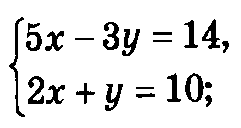  Критерий достижения планируемого результата: дан верный ответ.14. Решить систему уравнений методом подстановки: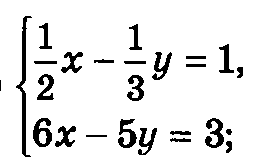 Критерий достижения планируемого результата: дан верный ответ.15. Решите задачу:Бюджет семьи составляет 75 тыс. рублей в месяц. Из них 70% — деньги, заработанные папой, а остальные — деньги, заработанные мамой. Сколько денег заработал каждый?Критерий достижения планируемого результата: дан верный ответ16. Прямая y=kx+b проходит через точки А (-3; -1) и В (2; 5). Найдите k и b и запишите уравнение этой прямой. Критерий достижения планируемого результата: дан верный ответ17.Решите задачу: Кассир разменял 1000-рублевую купюру на 100-рублевые и 50-рублевые, всего 14 купюр. Сколько было выдано кассиром 100-рублевых и 50-рублевых купюр в отдельности?  Критерий достижения планируемого результата: дан верный ответ18. Решить систему уравнений: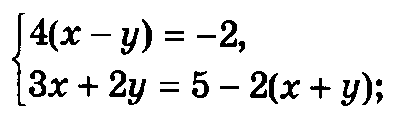  Критерий достижения планируемого результата: дан верный ответ19. Решите задачу:За 2 кг огурцов и 3 кг томатов заплатили 210 рублей. Если огурцы подорожают на 30%, а помидоры подешевеют на 10%, то за такое же количество продуктов будет уплачено 213 рублей. Сколько стоит один килограмм каждого продукта?Критерий достижения планируемого результата: дан верный ответ20. Упростите:Критерий достижения планируемого результата: дан верный ответ